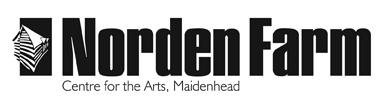 Classes and Activities – Information SheetBoats and Harbours in Mixed Media with Collage - AUT2019Category: 		Adult (18+ years) Day: 			TuesdaysDate: 			10 Sept – 22 Oct (exc 8 Oct) Time: 			10am - 1pm Location: 		Norden Farm Centre for the ArtsTutor: 			Jo HallClass Size: 		12Cost of class: 	£99 for 6 week courseCourse Outline:We will start by drawing boats and harbours with pen, watercolour and/or graphite, and go on to use found papers to create colourful compositions with elements of collage and water based media.Materials required and any additional costs: Please bring your own materials:watercolour and drawing materials and equipmentdrawing board and block or table easelbrushespens or sticks and India ink masking tapewater potswatercolour paper and a small sketchbook for colour trials and composition sketchesSome paper will be available at cost. References will be brought for the first session and participants will be encouraged to bring their own for following sessions. Suitable papers for collage will be discussed at the first class and some will be available at no extra charge.Tutor biography: Jo is a landscape artist and has led a great variety of art workshops in Bath, London and Maidenhead, including for the . Jo is also an Honorary Member and Past President of the Society of Graphic Fine Art, the national drawing society. Published works include four features on drawing techniques in Artists and Illustrators Magazine. Exhibition venues include Mall Galleries, Menier Gallery, ,  Pall Mall, Barbican Library, Tower 42 at R K Burt Gallery, and Bankside Gallery.Jo is happy to take course content / materials enquiries via email: johall@mhstudios.co.ukTo book please contact the Box Office on 01628 788997 / www.nordenfarm.orgNorden Farm Centre for the Arts Ltd. (No. 5405277) & Norden Farm Centre Trust Ltd. (No. 2713653, Charity Registration No. 1013555) are companies registered in England and Wales. The Registered Office is Altwood Road, Maidenhead, SL6 4PF.